____________________________														_________________Retrouve la photo de chaque fruit puis les mots dans les écritures demandées.MATERIEL POUR 2 ELEVES____________________________														_________________Retrouve la photo de chaque fruit puis les mots dans les écritures demandées.MATERIEL POUR 2 ELEVES____________________________														_________________Retrouve la photo de chaque fruit et le nom du fruit en capitales.MATERIEL POUR 3 ELEVES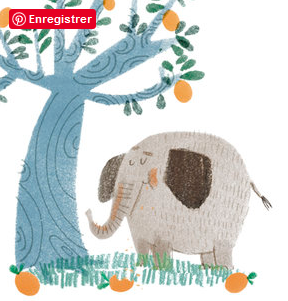 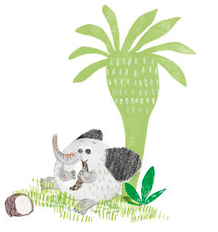 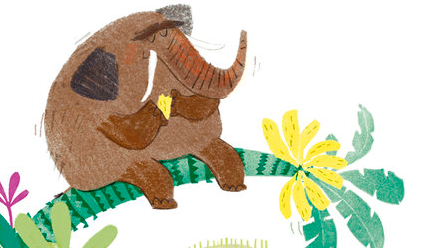 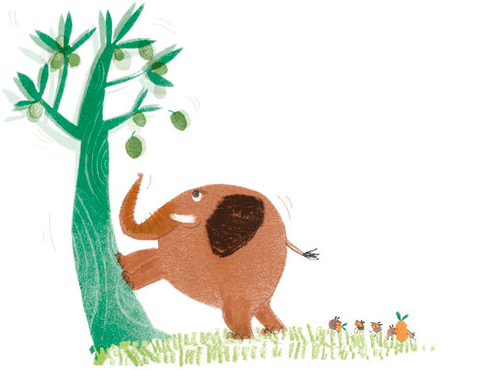 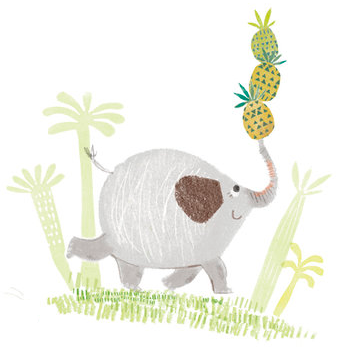 MANGUENOIX DE COCOBANANEKIWIANANAS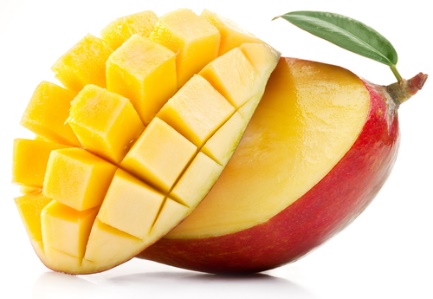 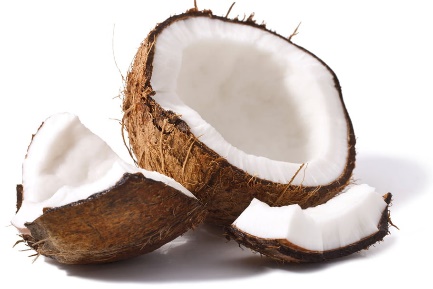 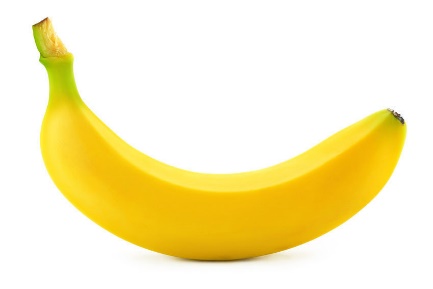 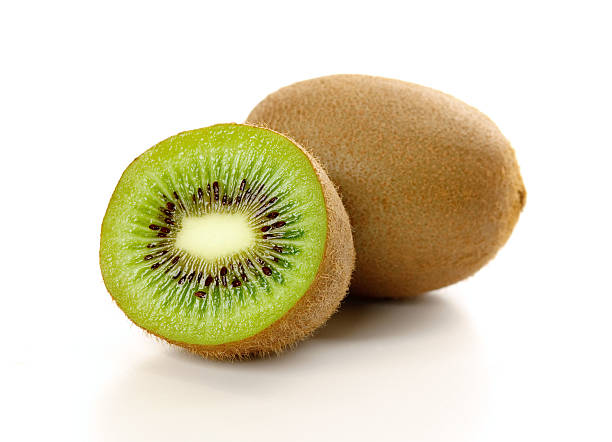 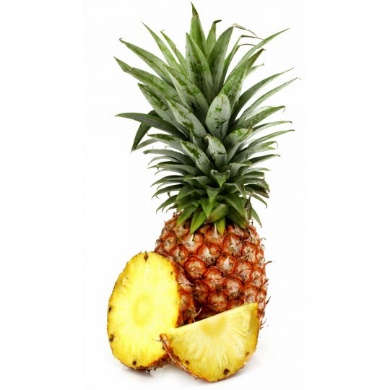 MANGUENOIX DE COCOBANANEKIWIANANASmanguenoix de cocobananekiwiananasmanguenoix de cocobananekiwiananasMANGUENOIX DE COCOBANANEKIWIANANASmanguenoix de cocobananekiwiananasmanguenoix de cocobananekiwiananasMANGUENOIX DE COCOBANANEKIWIANANASMANGUENOIX DE COCOBANANEKIWIANANASmanguenoix de cocobananekiwiananasMANGUENOIX DE COCOBANANEKIWIANANASmanguenoix de cocobananekiwiananasMANGUENOIX DE COCOBANANEKIWIANANASMANGUENOIX DE COCOBANANEKIWIANANASMANGUENOIX DE COCOBANANEKIWIANANASMANGUENOIX DE COCOBANANEKIWIANANAS